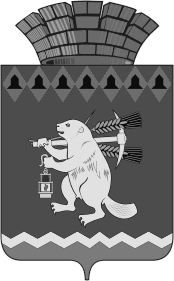 Администрация Артемовского городского округа ПОСТАНОВЛЕНИЕот 15.05.2023                                                                                               № 512-ПАО внесении изменений в перечень муниципальных (государственных) услуг, организация предоставления которых осуществляется по принципу «одного окна» в Государственном бюджетном учреждении Свердловской области «Многофункциональный центр предоставления государственных (муниципальных) услуг» на территории Артемовского городского округаВ связи с необходимостью внесения изменений в перечень муниципальных (государственных) услуг, организация предоставления которых осуществляется по принципу «одного окна» в Государственном бюджетном учреждении Свердловской области «Многофункциональный центр предоставления государственных (муниципальных) услуг» на территории Артемовского городского округа, в соответствии с Федеральным законом   от 27 июля 2010 года № 210-ФЗ «Об организации предоставления государственных и муниципальных услуг», Постановлением Правительства Свердловской области от 27.11.2020       № 852-ПП «О государственных услугах, предоставляемых исполнительными органами государственной власти Свердловской области, территориальными государственными внебюджетными фондами Свердловской области в государственном бюджетном учреждении Свердловской области «Многофункциональный центр предоставления государственных и муниципальных услуг», в том числе посредством комплексного запроса, примерном перечне муниципальных услуг, предоставляемых по принципу «одного окна» в многофункциональных центрах предоставления государственных и муниципальных услуг, и признании утратившим силу Постановления Правительства Свердловской области от 25.09.2013 № 1159-ПП «О перечне государственных услуг, предоставляемых органами государственной власти Свердловской области, территориальными государственными внебюджетными фондами Свердловской области в государственном бюджетном учреждении Свердловской области «Многофункциональный центр предоставления государственных и муниципальных услуг», руководствуясь статьями 30, 31 Устава Артемовского городского округа,ПОСТАНОВЛЯЮ:1. Внести изменения в перечень муниципальных (государственных) услуг, организация предоставления которых осуществляется по принципу «одного окна» в Государственном бюджетном учреждении Свердловской области «Многофункциональный центр предоставления государственных (муниципальных) услуг» на территории Артемовского городского округа, утвержденный постановлением Администрации Артемовского городского округа от 20.08.2018 № 871-ПА, с изменениями, внесенными постановлениями Администрации Артемовского городского округа от 26.11.2018 № 1279-ПА, от 27.12.2018 № 1404-ПА, от 13.09.2019 № 1029-ПА, от 23.12.2019 № 1485-ПА, от 14.02.2020 № 175-ПА, от 13.03.2020 № 264-ПА, от 14.04.2020 № 372-ПА, от 15.05.2020 № 497-ПА, от 06.07.2020 № 658-ПА, от 24.08.2020 № 817-ПА, от 09.10.2020 № 993-ПА, от 12.04.2021 № 258-ПА, от 30.06.2021 № 497-ПА, от 21.09.2021 № 808-ПА, от 02.11.2021 № 955-ПА, от 02.03.2022 № 188-ПА, от 22.02.2023 № 191-ПА, от 27.03.2023 № 305-ПА, от 28.04.2023 № 470-ПА, от 10.05.2023 № 496-ПА, (далее – Перечень) следующие изменения:строки 7, 8 Перечня изложить в следующей редакции:2. Постановление опубликовать в газете «Артемовский рабочий», разместить на Официальном портале правовой информации Артемовского городского округа (www.артемовский-право.рф) и на официальном сайте Артемовского городского округа в информационно-телекоммуникационной сети «Интернет».3. Контроль за исполнением постановления возложить на первого заместителя главы Артемовского городского округа Черемных Н.А.Глава Артемовского городского округа                                        К.М. Трофимов7Назначение и выплата компенсации расходов по оплате жилого помещения, в том числе оплате взноса на капитальный ремонт общего имущества в многоквартирном доме, коммунальных и других видов услуг отдельным категориям гражданМуниципальное казенное учреждение Артемовского городского округа «Центр по расчету и выплате субсидий»8Предоставление субсидий на оплатужилых помещений и коммунальных услугМуниципальное казенное учреждение Артемовского городского округа «Центр по расчету и выплате субсидий»